Cartes de poissons
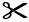 Cartes de poissonsCartes de poissons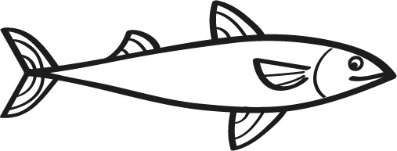 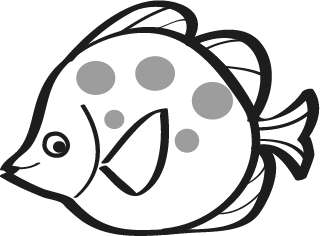 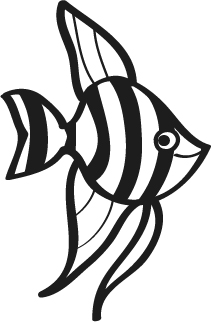 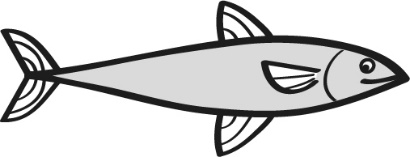 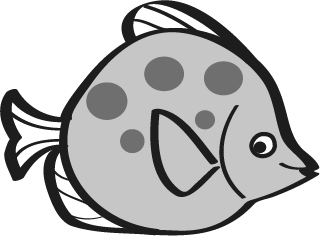 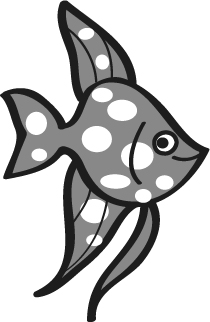 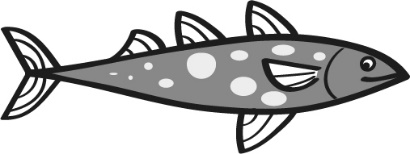 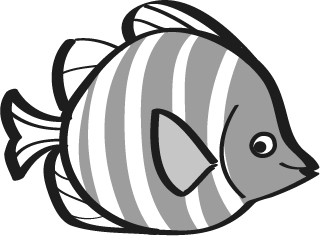 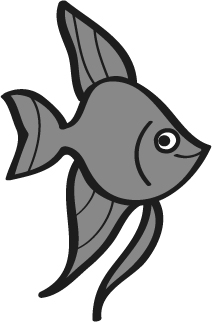 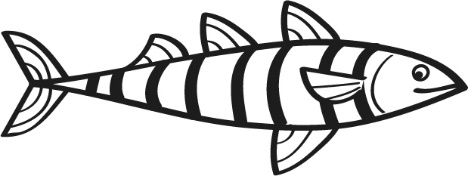 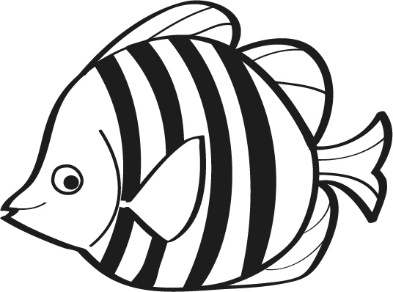 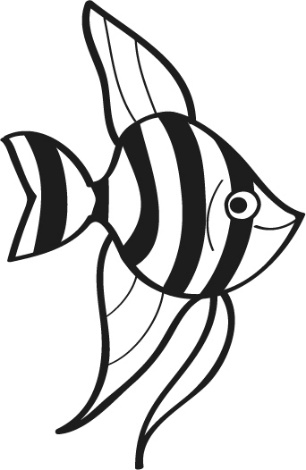 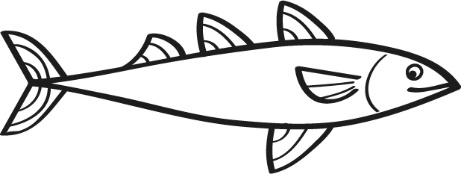 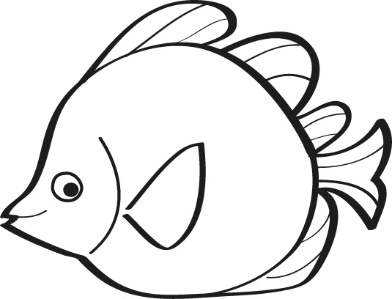 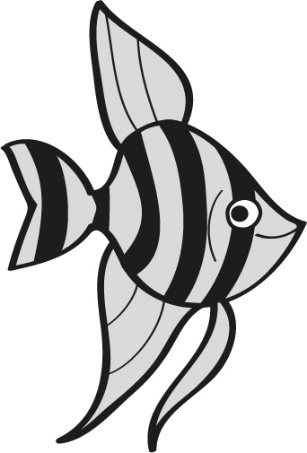 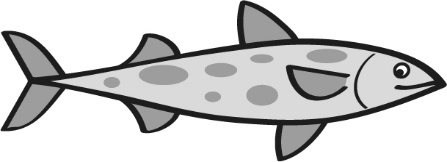 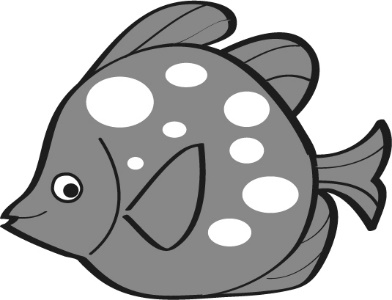 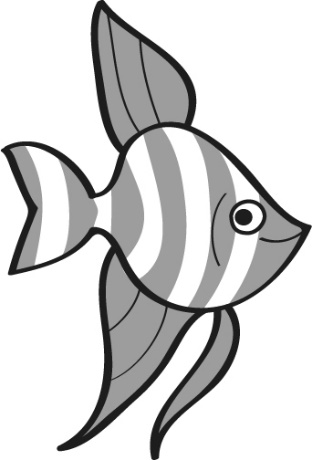 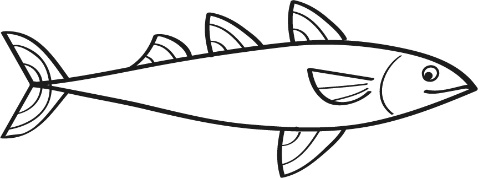 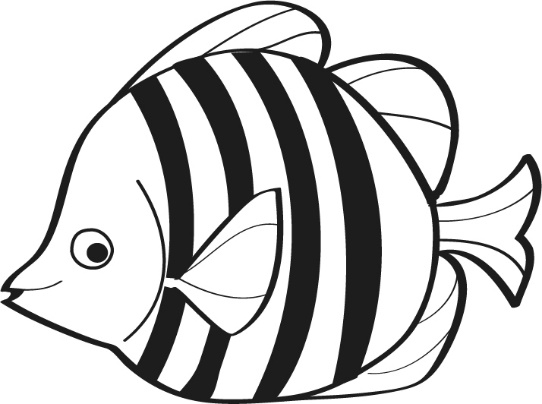 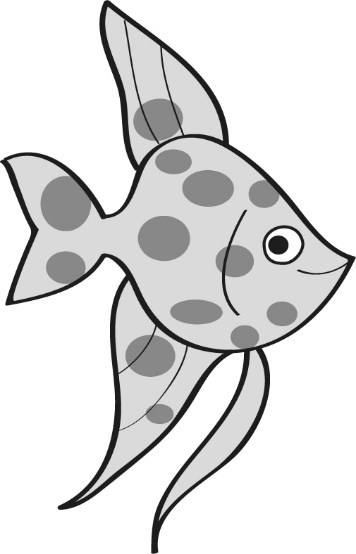 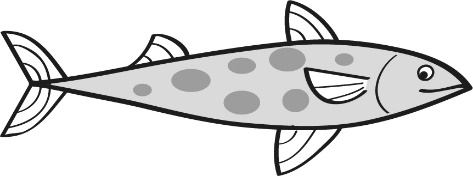 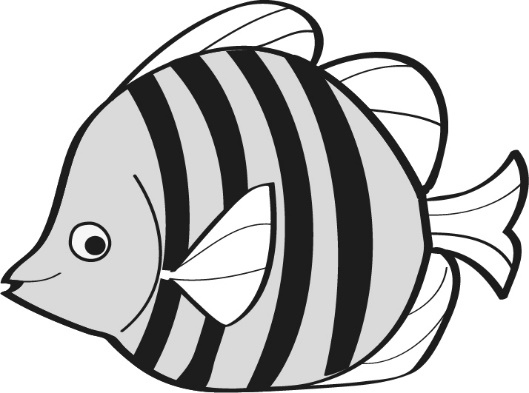 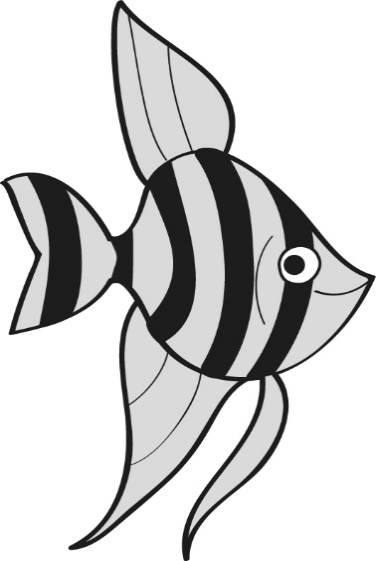 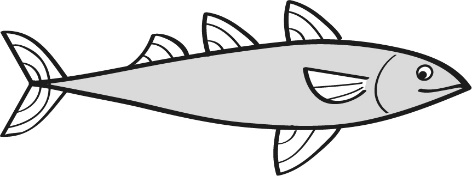 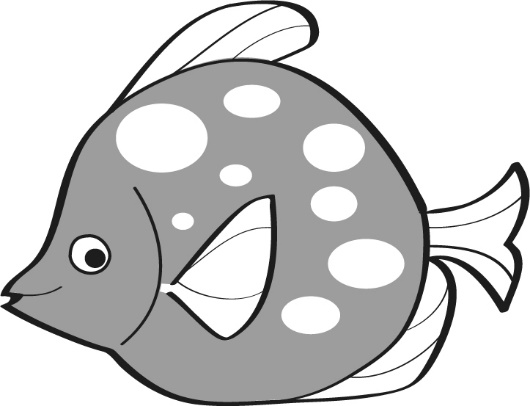 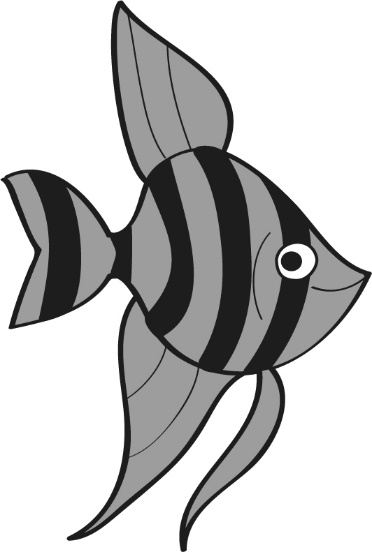 